 АДМИНИСТРАЦИЯ 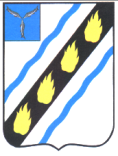 СОВЕТСКОГО МУНИЦИПАЛЬНОГО РАЙОНА  САРАТОВСКОЙ ОБЛАСТИ ПО С Т А Н О В Л Е Н И Е	 от 18.06.2015  №  481 р.п. Степное  внесении изменений в постановление  администрации Советского муниципального района от  27.05.2015 № 447    целях  повышения  уровня  благоустройства,  в  соответствии  с Федеральным  законом  от  06.10.2003  №  131-ФЗ  «Об  общих  принципах организации  местного  самоуправления  в  Российской  Федерации»  и	   руководствуясь  Уставом Советского муниципального района, администрация Советского муниципального района ПОСТАНОВЛЯЕТ:  Внести  в  постановление  администрации  Советского  муниципального района от 27.05.2015 № 447 «О конкурсе среди муниципальных образований Советского  муниципального  района  на  лучшее  проведение  работ  по благоустройству населенных пунктов» следующие изменения: 1.1. Пункт 4 приложения № 1 изложить в следующей редакции:  «Оцениваются  работы  по  благоустройству,  проведенные  в  период месячника по благоустройству и санитарной очистке территорий населенных пунктов с 1 апреля по 11 июня 2015 года». 1.2. Пункт 5 приложения № 2 изложить в следующей редакции:  «Итоги  конкурса  подводятся  23  июня  2015  года  по  двум  номинациям «Лучшее городское поселение» и «Лучшее сельское поселение».  Настоящее постановление вступает  в силу со дня его подписания и подлежит официальному опубликованию. Глава администрации Советского муниципального района	                                      С.В. Пименов Котурай Н.В. 5-00-37 